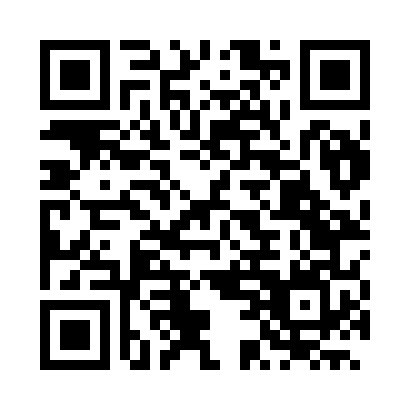 Prayer times for Piacatu, BrazilWed 1 May 2024 - Fri 31 May 2024High Latitude Method: NonePrayer Calculation Method: Muslim World LeagueAsar Calculation Method: ShafiPrayer times provided by https://www.salahtimes.comDateDayFajrSunriseDhuhrAsrMaghribIsha1Wed5:256:4012:193:345:587:092Thu5:256:4112:193:335:577:093Fri5:256:4112:193:335:577:084Sat5:266:4212:193:325:567:085Sun5:266:4212:193:325:567:086Mon5:266:4212:193:325:557:077Tue5:266:4312:193:315:557:078Wed5:276:4312:193:315:547:069Thu5:276:4412:193:315:547:0610Fri5:276:4412:193:305:537:0511Sat5:286:4512:193:305:537:0512Sun5:286:4512:193:305:527:0513Mon5:286:4512:193:295:527:0414Tue5:296:4612:193:295:517:0415Wed5:296:4612:193:295:517:0416Thu5:296:4712:193:285:517:0417Fri5:306:4712:193:285:507:0318Sat5:306:4812:193:285:507:0319Sun5:306:4812:193:285:507:0320Mon5:316:4812:193:275:497:0321Tue5:316:4912:193:275:497:0222Wed5:316:4912:193:275:497:0223Thu5:326:5012:193:275:487:0224Fri5:326:5012:193:275:487:0225Sat5:326:5112:193:275:487:0226Sun5:336:5112:193:265:487:0227Mon5:336:5112:203:265:487:0228Tue5:336:5212:203:265:487:0229Wed5:346:5212:203:265:477:0130Thu5:346:5312:203:265:477:0131Fri5:346:5312:203:265:477:01